District Grants support humanitarian service projects sponsored by Rotary Clubs in District 5080. Funding limits, eligibility, reporting and other requirements are included in the Terms and Conditions for Rotary District 5080 District Grants. Please submit completed applications to the District Grants Subcommittee Chair between March 1 and April 15 of the current Rotary year.Please provide the name of the project site, the city or village, state or province, and country. List multiple locations, 
if applicable. NOTE:  The project cannot be started until it is approved by BOTH the District 5080 Grant Subcommittee and The Rotary Foundation.  Describe the project and the needs it will address, including: number of beneficiaries; how needs were determined; how the project will meet these needs; any innovations or whether this is a repeat project. Provide the estimated length of time needed to complete the project Describe how the project relates to the mission of The Rotary Foundation. If applicable, how will the beneficiaries sustain project benefits in the future?  If applicable, how does the project align with an Area of Focus? (be as specific as possible) All projects must have active Rotarian participation and oversight. Describe the activities your club and members will undertake to implement the project.  Please note that financial support is not considered active involvement. (Active participation can include: managing project funds; visiting the project site on an as-needed basis; the international and, if applicable, host partners sharing information via correspondence; sharing expertise; purchasing, shipping, or distributing items purchased; publicizing the project to local media and the district etc.) PRIMARY CLUBPrimary Contact: Project Contact #2: Project Contact #3: Identify who will own equipment and maintain, operate, and secure items purchased with grant funds. (Note: a Rotary club, district or Rotarian cannot own equipment or items purchased with grant funds.) Will training in use and maintenance of technical equipment be provided? If so, who will provide training? Is software necessary to operate any items? If so, has software been provided? Indicate what arrangements have been made for customs clearance if items will be purchased and shipped from outside the project country. How will the general public know this is a Rotary-sponsored project?  Please provide details, for example, publicity in a newspaper or display of the Rotary wheel.  (Publicity plans should include mention of Rotary District 5080 and the sponsoring and partnering Rotary Clubs in any and all acknowledgements). The primary club is responsible to District 5080 and The Rotary Foundation (TRF) for the conduct of the project and its subsequent reporting. The signatures of the primary international partner club president and contacts confirm that they understand and accept responsibility for the project. By signing below, we agree to the following: All information contained in this application is, to the best of our knowledge, true and accurate, and we intend to implement the project as presented in this application. The club agrees to undertake this project as an activity of the club. That the sponsoring Rotary Club is responsible for ensuring that all grant activities, including the conversion of funds, comply with local law.   (CAD/USD)Expenses incurred prior to The Rotary Foundation’s approval of the District (Block) Grant are ineligible.A separate bank account will be established for this project.  All funds listed in the project financing will be deposited to this account.  All expenses will be paid from this account.  Any unspent funds will be returned to the district.We agree to share information on best practices when asked, and District 5080 may provide partners’ contact information to other Rotarians who may wish advice on implementing similar projects. The entire responsibility of TRF and District 5080 is expressly limited to the dollar amounts approved based on the application’s budget. Additional costs due to changes in budget items, airfares, currency devaluations, etc., are the responsibility of sponsors or outside sources.To the best of my knowledge and belief, except as disclosed herewith, neither I nor any person with whom I have or had a personal or business relationship is engaged, or intends to engage, in benefiting from TRF grant funds or has any interest that may represent a potential competing or conflicting interest. A conflict of interest is defined as a situation in which a Rotarian, in relationship to an outside organization, is in a position to influence the spending of TRF grant funds, or influence decisions in ways that could lead directly or indirectly to financial gain for the Rotarian, a business colleague, or his or her family, or give improper advantage to others to the detriment of TRF. (NOTE: Any and all exceptions must be explained in an attached statement.) If this project involves a cooperating organization (neither a Rotary club nor the beneficiary of the project), provide the following: In addition to the above, the following must be attached: A memorandum of understanding (MOU) signed by the primary international sponsor and the cooperating organization that specifically states: 	– 	Verification from the primary sponsor that the grant is initiated, controlled, and managed by the Rotary club	– 	Endorsement from the primary sponsor affirming that the cooperating organization is reputable, responsible, and acting within all governing laws	– 	Grant implementation plan clearly delineating the activities of each party	– 	Agreement from the cooperating organization to participate in any financial review by the Foundation of activities connected with the grant	–	The names of Rotarians on its Board of Directors and/or organizational governing body in addition to any senior management who are also Rotarians and are directly involved with the grant project, if applicable“By signing below, our club accepts primary reporting responsibility.”Please provide the address for the grant check to be sent to:Name: _______________________________  Street:_______________________________City _________________________________ 	State/Province _______________________Postal/ZIP Code _________________________	Country            _______________________    	Does the project meet all grant policies and guidelines (see Terms and Conditions for Rotary District 5080 District Grants)?	Does the project description clearly state how the project will assist those in need?	Is a detailed, itemized budget included in the application?	Are pro-forma invoices or price quotes from the supplier attached for each budget item over US$500?	Are all partner contributions listed in the application?	Have all three committee members provided their authorizing signatures?	If a cooperating organization is involved, is the memorandum of understanding included with the application?	Have the partners made copies of all documents for their files prior to submitting them to the District?District Rotary Foundation Committee Chair				DateDistrict Grants Subcommittee Chair					DateCommittee Member						Date      Revised & updated July 20, 2020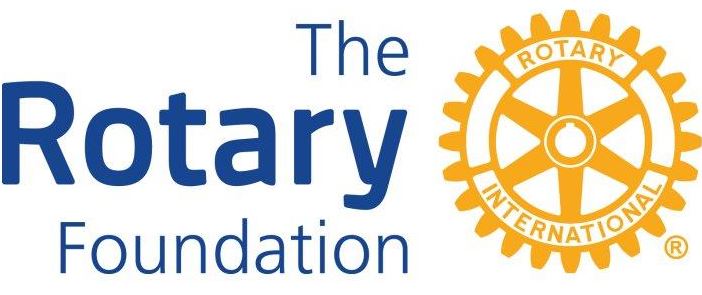 District Grant Application – Local ProjectRotary International District 5080PROJECT DESCRIPTION Explanation: In this section, please describe in detail the humanitarian need your project will address, the intent of the project, how the project will be implemented, and how Rotarians will be directly involved in the project. Project site City/Village State/Province Country Estimated Project Start Date:____________________   Estimated Completion Date:____________________ClubClub ID numberDistrict5080Country (Canada/USA)Name      Name      Member ID      Club      Club      Club      Rotary position      Rotary position      Rotary position      Address      Address      Address      City      City      City      State/Province      Postal code      Country      E-mail      E-mail      E-mail      Home phone      Office phone      Fax      Name      Name      Member ID      Club      Club      Club      Rotary position      Rotary position      Rotary position      Address      Address      Address      City      City      City      State/Province      Postal code      Country      E-mail      E-mail      E-mail      Home phone      Office phone      Fax      Name      Name      Member ID      Club      Club      Club      Rotary position      Rotary position      Rotary position      Address      Address      Address      City      City      City      State/Province      Postal code      Country      E-mail      E-mail      E-mail      Home phone      Office phone      Fax      PROJECT BUDGET Explanation: For detailed information on eligibility, see Terms and Conditions for Rotary District 5080 District Grants. Official RI exchange rates for CAD/USD can be found at www.rotary.org site. Please use the most recent exchange rate. Provide pro-forma invoices or price quotes from the supplier for each item exceeding US$500. Note: Original receipts are required for all expenditures and copies of receipts must accompany the final report. Budget itemName of supplierAmountSubtotalExchange rate usedUS$1=     Total Budget in U.S. dollarsPROJECT FINANCING Explanation: Clearly list all financing in U.S. dollars (please use whole dollars as TRF does not match cents). The District matches US$1 for every $1 cash contribution. The District may match less than US$1 for every $1 cash contribution if total requests exceed available funds.NOTE: No funds may be spent prior to official approval by TRF. Upon approval of the District Block Grant by TRF, a letter will be sent to the primary international club notifying them of approval and providing additional details. Primary Sponsor Rotary ClubCash (US$)Partner Rotary Club(s) in D5080Cash (US$)Additional funding from other sources (not matched)Cash (US$)SubtotalDistrict Grant – LocalAmount requested (must be between US$1,000 and US$5,000)Total Project Financing in U.S. dollars
(must equal Total Budget on previous page)PROJECT PLANNING AND PUBLICITYExplanation: Before an application is submitted, project partners should discuss various planning details. The questions below are a guide to aid project planning. COMPETITIVE GRANTS Explanation: District Grants are competitive grants. Applications are reviewed once a year at the May District Grants Subcommittee meeting. Please submit your application between March 1 and April 15 of the Rotary year for a project to be done in the following Rotary year. [ i.e. in April 2019 for projects to be completed in the 2019-2020 Rotary project year]AUTHORIZATIONS Explanation: Authorizations ensure that the primary club is aware of, and interested in, pursuing the described project. By signing below, the current club president, as well as the committee members, agree to the criteria listed and affirm their support of the project. Club PresidentClub PresidentPrimary Contact #1Primary Contact #1NameNameSignature SignatureDate DateProject Contact #2Project Contact #2Project Contact #3Project Contact #3NameNameSignature SignatureDate DateCOOPERATING ORGANIZATION Explanation: A cooperating organization is an entity directly involved in the implementation of a grant project, offering technical expertise and/or project coordination. A benefiting entity is the recipient of goods or services and is not considered a cooperating organization. A cooperating organization is considered to be a Rotarian cooperating organization when one-third or more of its Board of Directors and/or governing body is comprised of Rotarians and/or senior management who are also Rotarians directly involved with the grant project.Name of organization      Name of organization      Name of organization      Street Address      Street Address      Street Address      City, State/Province      Postal code      Country      Office phone      Fax      Fax      E-mail      Web address      Web address      FINAL REPORT NOTE: The primary club is responsible for completing the final report, which is due two months after project completion. If the project will be incomplete by March, a PROGRES REPORT is required no later than April 15. The Final Report must be filed and approved within 16 months of receiving grant funding.Print name      Signature      Signature      Rotary club      Rotary club      District   5080COMPLETION CHECKLIST Before submitting your grant application, please take a moment to review this checklist. If you have any questions or concerns, please contact the District Grants Subcommittee Chair. 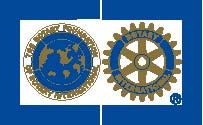 Complete applications must be sent by e-mail to: Rotary District 5080
Jim Feeney
District Rotary Foundation Grants sub-Committee Chair 
E-mail: Jim@Feeney.com 
Phone: 1-(509)-628-0404GRANT REVIEW AND APPROVALBy signing below, the District Grants Subcommittee confirms it has reviewed the grant application for compliance with Rotary District 5080 and The Rotary Foundation policies and approves the request for inclusion in the District (Block) Grant. 